一、选择题：1～10小题。每小题4分，共40分.在每个小题给出的四个选 项中，只有一项是符合题目要求的。把所选项前的字母填在题后的括号内。　　第1题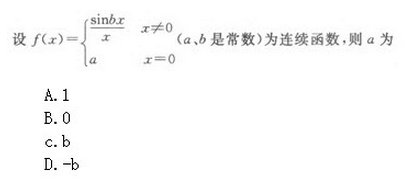 答案：C　　第2题

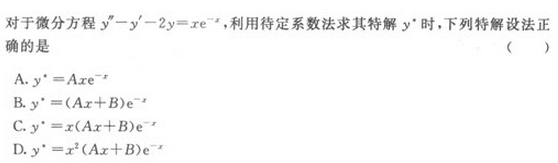 答案：C　　第3题

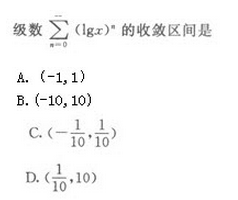 答案：D　　第4题

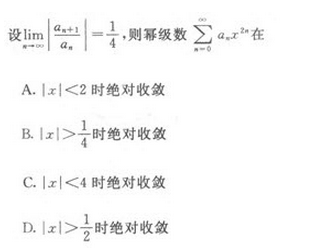 答案：A　　第5题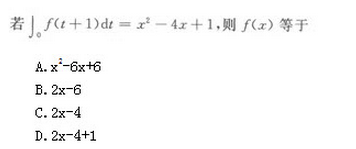 答案：B　　第6题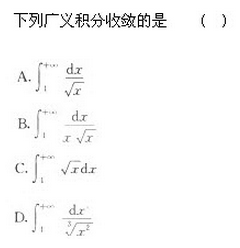 答案：B　　第7题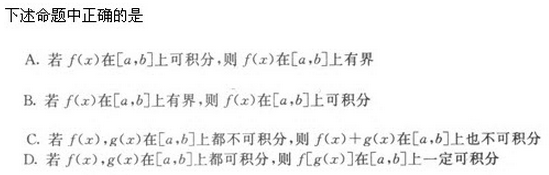 答案：A　　第8题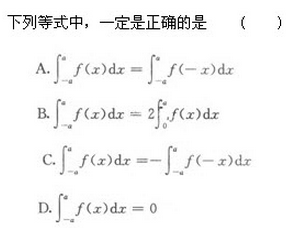 答案：A　　第9题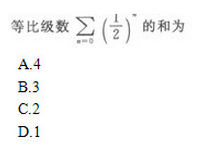 答案：C　　第10题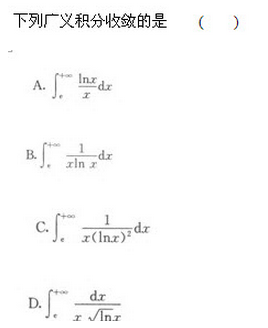 答案：C二、填空题：11～20小题。每小题4分，共40分.把答案填在题中横线上。　　第11题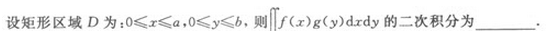 答案：
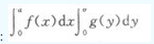 第12题

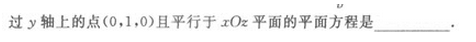 答案：y=1第13题

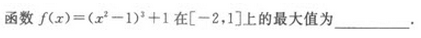 答案：f(-2)=28第14题

答案：0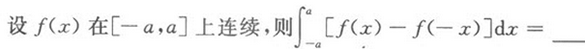 第15题

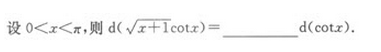 答案：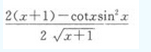 第16题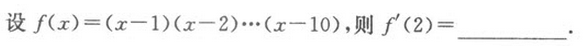 答案：8第17题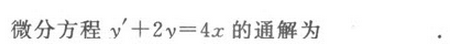 答案：

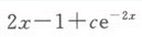 第18题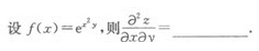 答案：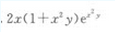 第19题

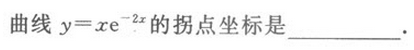 答案：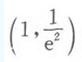 第20题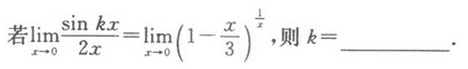 答案：

三、解答题：21～28题，前5小题各8分，后3小题各10分。共70分.解答应写出推理、演算步骤。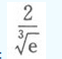 　　第21题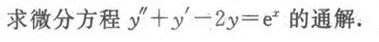 答案：

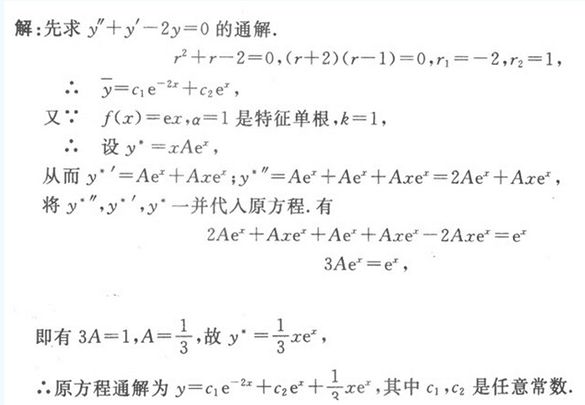 第22题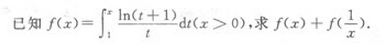 答案：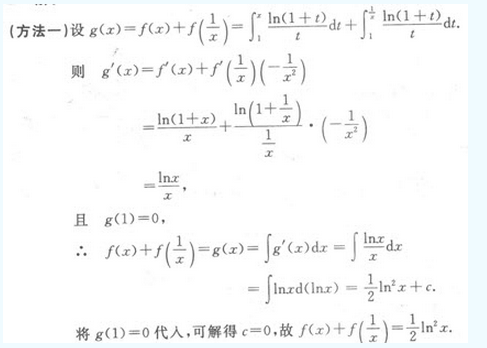 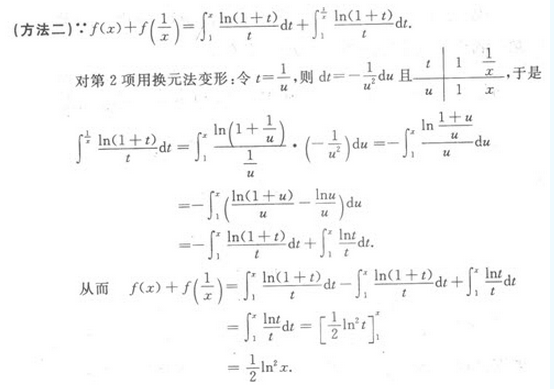 第23题

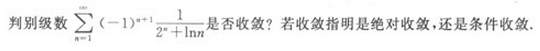 答案：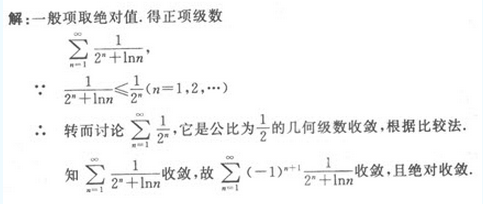 第23题

答案：第24题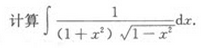 答案：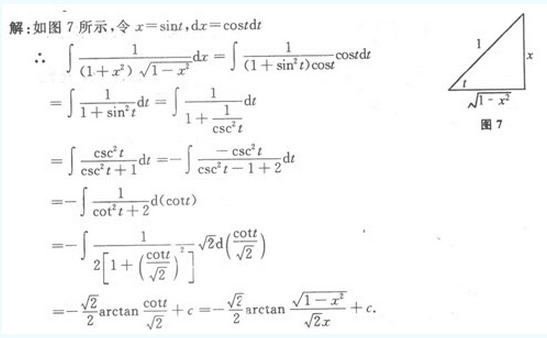 第25题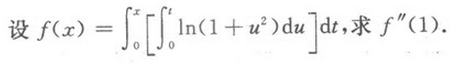 答案：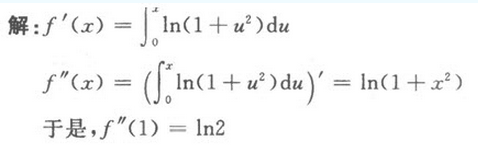 第26题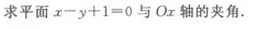 答案：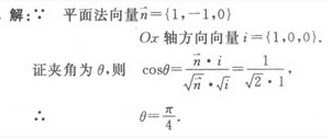 第27题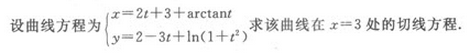 答案：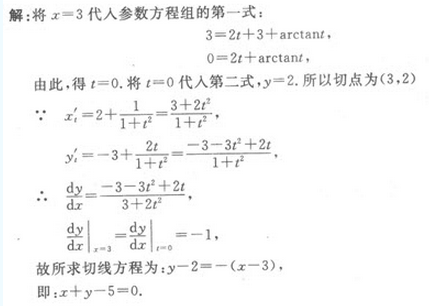 第28题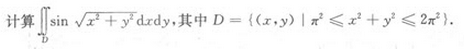 答案：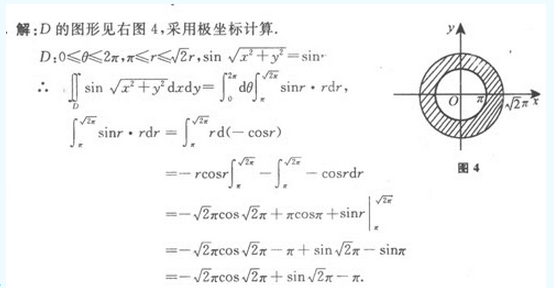 